Name/Logo der SchuleName/Logo der SchuleName/Logo der SchuleBetriebsanweisungFür das Arbeiten mitMotorkettensägen im BaubereichRaum:VerantwortlichRaum:VerantwortlichRaum:VerantwortlichGefahren für Mensch und UmweltGefahren für Mensch und UmweltGefahren für Mensch und UmweltGefahren für Mensch und UmweltGefahren für Mensch und UmweltGefahren für Mensch und UmweltGefahren für Mensch und Umwelt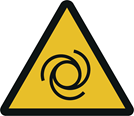 Gefahr durch schnelllaufende SägeketteGesundheitsgefährdung durch Einatmen von Stäuben und Abgasen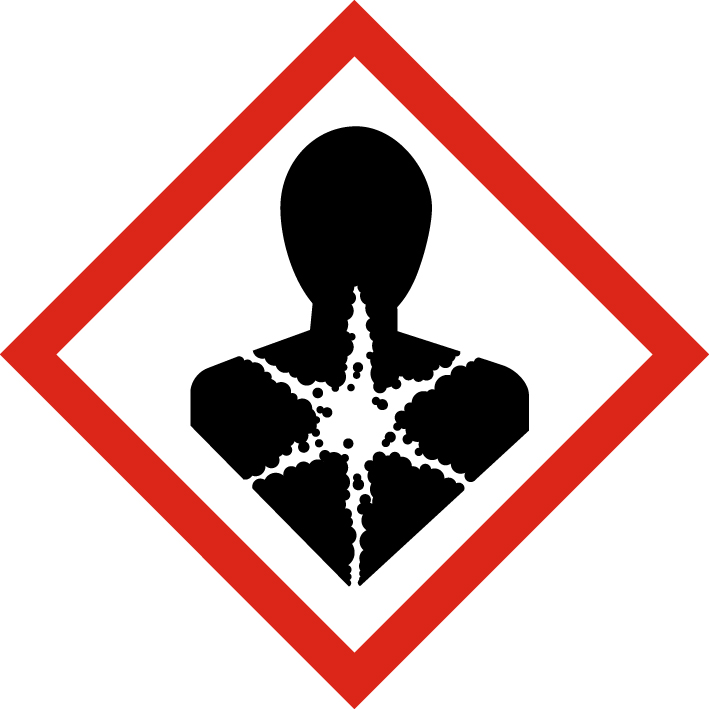 Gefahr durch Splitter und SpäneGefahr durch Zurückschlagen der KettensägeGefahr durch entzündliches BenzinGefahr durch LärmGefahr durch schnelllaufende SägeketteGesundheitsgefährdung durch Einatmen von Stäuben und AbgasenGefahr durch Splitter und SpäneGefahr durch Zurückschlagen der KettensägeGefahr durch entzündliches BenzinGefahr durch LärmGefahr durch schnelllaufende SägeketteGesundheitsgefährdung durch Einatmen von Stäuben und AbgasenGefahr durch Splitter und SpäneGefahr durch Zurückschlagen der KettensägeGefahr durch entzündliches BenzinGefahr durch LärmGefahr durch schnelllaufende SägeketteGesundheitsgefährdung durch Einatmen von Stäuben und AbgasenGefahr durch Splitter und SpäneGefahr durch Zurückschlagen der KettensägeGefahr durch entzündliches BenzinGefahr durch LärmGefahr durch schnelllaufende SägeketteGesundheitsgefährdung durch Einatmen von Stäuben und AbgasenGefahr durch Splitter und SpäneGefahr durch Zurückschlagen der KettensägeGefahr durch entzündliches BenzinGefahr durch LärmSchutzmaßnahmen und VerhaltensregelnSchutzmaßnahmen und VerhaltensregelnSchutzmaßnahmen und VerhaltensregelnSchutzmaßnahmen und VerhaltensregelnSchutzmaßnahmen und VerhaltensregelnSchutzmaßnahmen und VerhaltensregelnSchutzmaßnahmen und Verhaltensregeln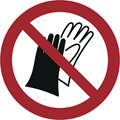 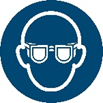 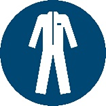 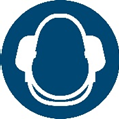 Diese Betriebsanweisung gilt nur für den Grobzuschnitt von Schnitthölzern, nach dem Handbuch der BauBG für „Zimmereiarbeiten“ Nur rückschlagarme Sägeschienen und Sägeketten verwendenNicht über Schulterhöhe sägen! Wenn unvermeidbar, zusätzliche PSA: Schutzhelm mit Gesichtsschutz und SchnittschutzkleidungTragen von enganliegender Kleidung, Schutzbrille sowie GehörschutzVor Arbeitsbeginn Sichtprüfung des Gerätes auf erkennbare Mängel sowie Sicherheitsvorrichtungen. Ggf. Kettenöl und Kraftstoff nachfüllenUmweltfreundliche und emissionsarme Kraftstoffe verwendenAuf sichere Auflage der Werkstücke achtenMaschine mit beiden Händen an den vorgesehenen Griffen haltenDarauf achten, dass der Arbeitsbereich des Sägeschwerts freigehalten wirdNicht mit der Sägespitze sägen, um ein hochschlagen der Säge zu vermeidenMöglichst den Krallenanschlag verwendenBeim Transport der Maschine Kettenschutz aufsteckenKeine HandschuheDiese Betriebsanweisung gilt nur für den Grobzuschnitt von Schnitthölzern, nach dem Handbuch der BauBG für „Zimmereiarbeiten“ Nur rückschlagarme Sägeschienen und Sägeketten verwendenNicht über Schulterhöhe sägen! Wenn unvermeidbar, zusätzliche PSA: Schutzhelm mit Gesichtsschutz und SchnittschutzkleidungTragen von enganliegender Kleidung, Schutzbrille sowie GehörschutzVor Arbeitsbeginn Sichtprüfung des Gerätes auf erkennbare Mängel sowie Sicherheitsvorrichtungen. Ggf. Kettenöl und Kraftstoff nachfüllenUmweltfreundliche und emissionsarme Kraftstoffe verwendenAuf sichere Auflage der Werkstücke achtenMaschine mit beiden Händen an den vorgesehenen Griffen haltenDarauf achten, dass der Arbeitsbereich des Sägeschwerts freigehalten wirdNicht mit der Sägespitze sägen, um ein hochschlagen der Säge zu vermeidenMöglichst den Krallenanschlag verwendenBeim Transport der Maschine Kettenschutz aufsteckenKeine HandschuheDiese Betriebsanweisung gilt nur für den Grobzuschnitt von Schnitthölzern, nach dem Handbuch der BauBG für „Zimmereiarbeiten“ Nur rückschlagarme Sägeschienen und Sägeketten verwendenNicht über Schulterhöhe sägen! Wenn unvermeidbar, zusätzliche PSA: Schutzhelm mit Gesichtsschutz und SchnittschutzkleidungTragen von enganliegender Kleidung, Schutzbrille sowie GehörschutzVor Arbeitsbeginn Sichtprüfung des Gerätes auf erkennbare Mängel sowie Sicherheitsvorrichtungen. Ggf. Kettenöl und Kraftstoff nachfüllenUmweltfreundliche und emissionsarme Kraftstoffe verwendenAuf sichere Auflage der Werkstücke achtenMaschine mit beiden Händen an den vorgesehenen Griffen haltenDarauf achten, dass der Arbeitsbereich des Sägeschwerts freigehalten wirdNicht mit der Sägespitze sägen, um ein hochschlagen der Säge zu vermeidenMöglichst den Krallenanschlag verwendenBeim Transport der Maschine Kettenschutz aufsteckenKeine HandschuheDiese Betriebsanweisung gilt nur für den Grobzuschnitt von Schnitthölzern, nach dem Handbuch der BauBG für „Zimmereiarbeiten“ Nur rückschlagarme Sägeschienen und Sägeketten verwendenNicht über Schulterhöhe sägen! Wenn unvermeidbar, zusätzliche PSA: Schutzhelm mit Gesichtsschutz und SchnittschutzkleidungTragen von enganliegender Kleidung, Schutzbrille sowie GehörschutzVor Arbeitsbeginn Sichtprüfung des Gerätes auf erkennbare Mängel sowie Sicherheitsvorrichtungen. Ggf. Kettenöl und Kraftstoff nachfüllenUmweltfreundliche und emissionsarme Kraftstoffe verwendenAuf sichere Auflage der Werkstücke achtenMaschine mit beiden Händen an den vorgesehenen Griffen haltenDarauf achten, dass der Arbeitsbereich des Sägeschwerts freigehalten wirdNicht mit der Sägespitze sägen, um ein hochschlagen der Säge zu vermeidenMöglichst den Krallenanschlag verwendenBeim Transport der Maschine Kettenschutz aufsteckenKeine HandschuheVerhalten bei Störungen und im GefahrenfallVerhalten bei Störungen und im GefahrenfallVerhalten bei Störungen und im GefahrenfallVerhalten bei Störungen und im GefahrenfallVerhalten bei Störungen und im GefahrenfallVerhalten bei Störungen und im GefahrenfallVerhalten bei Störungen und im Gefahrenfall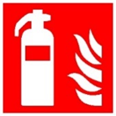 Im Brandfall Löschversuch unternehmenBei Störungen oder Schäden an Maschinen oder Schutzausrüstungen       Maschine ausschalten und vor unbefugtem Wiederanschalten sichernLehrer informierenSchäden nur von Fachpersonal beseitigen lassenIm Brandfall Löschversuch unternehmenBei Störungen oder Schäden an Maschinen oder Schutzausrüstungen       Maschine ausschalten und vor unbefugtem Wiederanschalten sichernLehrer informierenSchäden nur von Fachpersonal beseitigen lassenIm Brandfall Löschversuch unternehmenBei Störungen oder Schäden an Maschinen oder Schutzausrüstungen       Maschine ausschalten und vor unbefugtem Wiederanschalten sichernLehrer informierenSchäden nur von Fachpersonal beseitigen lassenIm Brandfall Löschversuch unternehmenBei Störungen oder Schäden an Maschinen oder Schutzausrüstungen       Maschine ausschalten und vor unbefugtem Wiederanschalten sichernLehrer informierenSchäden nur von Fachpersonal beseitigen lassenErste HilfeErste HilfeErste HilfeErste HilfeErste HilfeErste HilfeErste Hilfe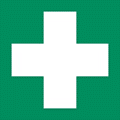 Maschine abschalten und sichernDen Lehrer (Ersthelfer) informieren (siehe Alarmplan) Verletzungen sofort versorgenEintragung in das Verbandbuch vornehmenNotruf: 112					Krankentransport:  19222Maschine abschalten und sichernDen Lehrer (Ersthelfer) informieren (siehe Alarmplan) Verletzungen sofort versorgenEintragung in das Verbandbuch vornehmenNotruf: 112					Krankentransport:  19222Maschine abschalten und sichernDen Lehrer (Ersthelfer) informieren (siehe Alarmplan) Verletzungen sofort versorgenEintragung in das Verbandbuch vornehmenNotruf: 112					Krankentransport:  19222Maschine abschalten und sichernDen Lehrer (Ersthelfer) informieren (siehe Alarmplan) Verletzungen sofort versorgenEintragung in das Verbandbuch vornehmenNotruf: 112					Krankentransport:  19222InstandhaltungInstandhaltungInstandhaltungInstandhaltungInstandhaltungInstandhaltungInstandhaltungInstandsetzung nur durch beauftragte und unterwiesene Personen.Maschine nach Arbeitsende reinigen.Bei Rüst- Einstellungs-, Wartungs- und Pflegearbeiten Maschine ggf. vom Netz trennen bzw. sichernBei Elektrokettensägen: Jährlicher E-Check (UVV- Prüfung)Instandsetzung nur durch beauftragte und unterwiesene Personen.Maschine nach Arbeitsende reinigen.Bei Rüst- Einstellungs-, Wartungs- und Pflegearbeiten Maschine ggf. vom Netz trennen bzw. sichernBei Elektrokettensägen: Jährlicher E-Check (UVV- Prüfung)Instandsetzung nur durch beauftragte und unterwiesene Personen.Maschine nach Arbeitsende reinigen.Bei Rüst- Einstellungs-, Wartungs- und Pflegearbeiten Maschine ggf. vom Netz trennen bzw. sichernBei Elektrokettensägen: Jährlicher E-Check (UVV- Prüfung)Instandsetzung nur durch beauftragte und unterwiesene Personen.Maschine nach Arbeitsende reinigen.Bei Rüst- Einstellungs-, Wartungs- und Pflegearbeiten Maschine ggf. vom Netz trennen bzw. sichernBei Elektrokettensägen: Jährlicher E-Check (UVV- Prüfung)Freigabe:Bearbeitung:12. Juli 2021Schulleitung